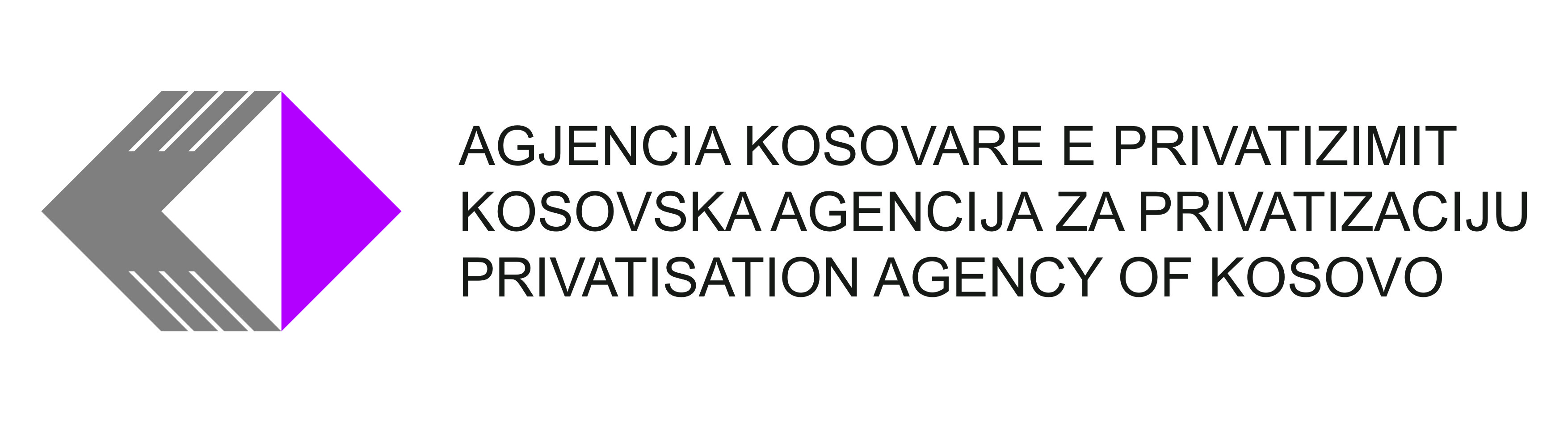 Në bazë të nenit 3, paragrafi 2 të Rregullores nr. 06/2020 angazhimin e Ofruesve të Shërbimeve (OSH) në procesin e likuidimit të Ndërmarrjeve Shoqërore (NSH), Autoriteti i Likuidimit shpallë këtë:Konkurs për Ofrues të Shërbimeve në procesin e likuidimitTitulli i pozitës së punës	Ofrues i Shërbimeve – (Departamenti Ligjor) Kohëzgjatja e emërimit					6 mujorPaga (bruto) përfshirë kontributet e punëdhënësit	450.00 EuroNr. i kërkuar						3Data e njoftimit					16/06/2022Afati për aplikim					23/06/2022Institucioni						Agjencia Kosovare e Privatizimit (AKP)Departamenti						LigjorVendi i punës						PrishtinëNr. i Referencës					16/06/2022Përshkrimi i përgjithshëm i punës:Do të ofroj ndihmë  administrative ,teknike në përmbushjen e objektivave të Departamentit Ligjor;Do të mbështesin stafin, menaxhmentin e Departamentit me asistencë teknike dhe administrative në menaxhimin sa me efikas të  detyrave profesionale dhe të udhëheqjes së Departamentit në  baza ditore. Ofrimi i mbështetjes dhe  asistences, zyrtarëve ligjor si: kompletimi i dosjeve gjyqësore , mbajtja e evidencës kalendarit të seancave gjyqësore azhurnimi i tyre për të gjeneruar një arkiv me të dhëna të plota, të sakta dhe të disponueshme në çdo kohë. Kërkesat e përgjithshme për pranim:Ofron mbështetje për Zyrtarët e lartë ligjor në përgatitjen e shkresave të ndryshme për  Dhomën e Posaçme të Gjykatës Supreme të  Kosovës (DHPGJSK) dhe Gjykatat e Rregullta;Ofron mbështetje  në draftimin e shkresave të ndryshme për Zyrtaret e Lartë Ligjor;Ofron mbështetje në arkivimin e shkresave Gjyqësore;Ofron mbështetje për Kryesuesin e shkresave Gjyqësore, në administrimin e rasteve gjyqësore;Hartimin e autorizimeve për zyrtaret e përfaqësimeve në gjykata;Përpunimin e rasteve gjyqësore dhe dokumentacioneve mbështetëse të padive dhe përgjigjeve në padi;Asiston në seanca gjyqësore në mbështetje të zyrtarëve të përfaqësimeve; Asiston tek Drejtori i Departamentit Ligjor dhe Koordinatori i Njësive në DL;Mban korrespondenca me zyrtaret e Departamenteve tjera brenda AKP si dhe Zyrave Rajonale të AKP-së;Kontrollimin teknik të dokumenteve për nënshkrim dhe delegim e tyre tek departamentet përkatëse.Krijimin dhe mirëmbajtjen e listave për seancave gjyqësore për stafin e përfaqësimeve;  Përgatitjen e dokumentacioneve duke përfshi protokollimin pranimin dhe përcjelljen tek stafi ligjore dhe departamentet tjera kompetente;Përgatitjen e raporteve javore dhe mujore për Departamentin Ligjore;Kujdeset për ndërmarrjen e veprimeve koordinuese me gjykatat në Kosovë për sigurimin e aktgjykimeve dhe vulave të plotfuqishmërisë dhe ekzekutueshmëris;Pune dhe detyra tjera shtese sipas kërkesës së Drejtorit të Departamentit Ligjor;Raporton tek Drejtori i Departamentit Ligjor.  Të zotëroj së paku një nga kërkesat e përgjithshme formaleDiploma e Universitetit:  Juridik  . Punë praktike minimum 2 vite;Kërkesa specifikePërvoja në punë/aktivitet të ngjashëm do të konsiderohet përparësi.Përvoja ne menaxhimin e shkresave gjyqësore dhe administrative.Dokumentacioni që duhet paraqitur për aplikimAplikacioni i punësimit (konsiderohet si CV dhe vlerësohet nga Komisioni);Diploma Universitare;Dëshmi për përvojën e punës;Kopjen e letërnjoftimit/Pasaportës;Certifikatë nga Gjykata që nuk është i dënuar apo në procedurë penale; si dheÇdo dokument që provon plotësimin e kushteve për aplikim të përcaktuara në shpalljen e konkurrimit dhe të deklaruara në aplikacion.Mënyra e AplikimitKandidatët duhet të dorëzojnë dokumentacionin e kompletuar më së largu me datë 23/06/2022  ne ora 16:00 në emalin punesimi@pak-ks.org.Data e shpalljes së rezultateve të vlerësimit përfundimtarLista e kandidateve sipas vlerësimit përfundimtar, do të shpallet më së largu deri më datën 27/06/2022, në portalin e rekrutimit elektronik (https://www.pak-ks.org/page.aspx?id=1,33).Mënyra e njoftimit dhe komunikimit me kandidatëtPërmes kontakt telefonit, SMS dhe portalit për rekrutimi elektronik (https://www.pak-ks.org/page.aspx?id=1,33)